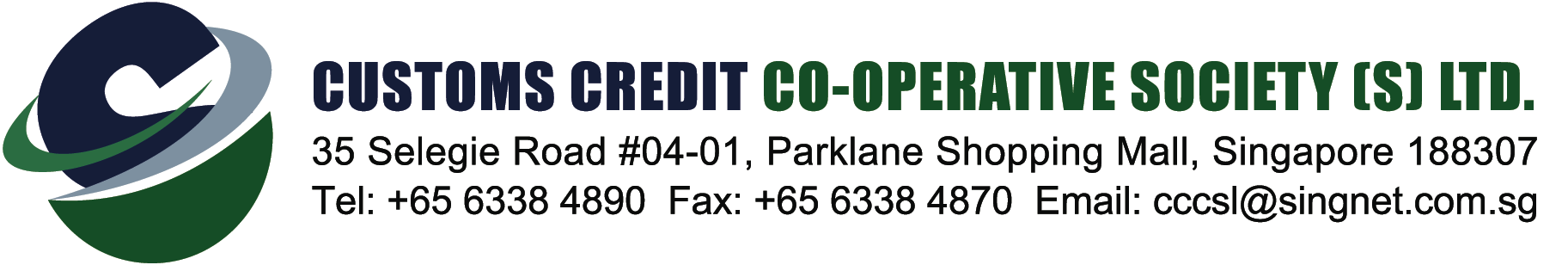 CCC/SCHOLARSHIP/201530 March 2015Dear Member,SCHOLARSHIP AWARD FOR 2015           The Customs Credit Co-operative Society (S) Ltd is happy to invite applications for the scholarship awards from members for their children who have excelled in their respective examinations in 2014.          Awards are given for the following categories:Completed forms should reach the Society's Office not later than 30 Apr 2015( Thurs).Yours faithfullyP.NAMASIVAYAMSecretaryCUSTOMS CREDIT CO-OPERATIVE SOCIETY (S) LTDELIGIBILITYAMOUNT AWARDEDREMARKSaPassed PSLE  $100.00 eachPresently in Secondary 1bPassed GCE 'O' Level  $200.00 each Presently in Polytechnic/ Pre-universitycPassed GCE 'A' Level  $300.00 eachObtained admission into Local Universities or NTU